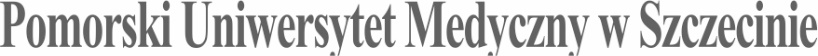 SYLABUS ZAJĘĆInformacje ogólneInformacje szczegółowe*Przykładowe sposoby weryfikacji efektów uczenia się:EP – egzamin pisemnyEU – egzamin ustnyET – egzamin testowyEPR – egzamin praktycznyK – kolokwiumR – referatS – sprawdzenie umiejętności praktycznychRZĆ – raport z ćwiczeń z dyskusją wynikówO – ocena aktywności i postawy studenta SL – sprawozdanie laboratoryjneSP – studium przypadkuPS – ocena umiejętności pracy samodzielnejW – kartkówka przed rozpoczęciem zajęćPM – prezentacja multimedialnai inneNazwa ZAJĘĆ: Stomatologia społeczna 22/23Nazwa ZAJĘĆ: Stomatologia społeczna 22/23Rodzaj ZAJĘĆObowiązkowy Wydział PUM Wydział Medycyny i StomatologiiKierunek studiów Lekarsko-dentystyczny (KLD)Specjalność -Poziom studiów jednolite magisterskieForma studiówstacjonarne/niestacjonarneRok studiów /semestr studiówRok 2, semestr IVLiczba przypisanych punktów ECTS 2 ECTS Formy prowadzenia zajęć(liczba godzin)Wykłady 10Seminaria10ćwiczenia 10Sposoby weryfikacji i oceny efektów uczenia się zaliczenie na ocenę: opisowe testowe praktyczne ustne zaliczenie bez oceny  egzamin końcowy: opisowy testowy praktyczny ustnyKierownik jednostkidr hab. n.med. Tomasz OlszowskiAdiunkt dydaktyczny lub osoba odpowiedzialna za przedmiotdr n.med. Marta Milona                     marta.milona@pum.edu.pl tel. 91 466 1608Nazwa i dane kontaktowe jednostkiZakład Higieny i Epidemiologii PUMUl Powstańców Wlkp 72 budynek MCD1SzczecinTel. 914661638Strona internetowa jednostkihttps://www.pum.edu.pl/uniwersytet/dydaktyka_i_leczenie/kliniki_katedry_zaklady_i_pracownie/wmis/zakad_higieny_i_epidemiologii/Język prowadzenia zajęćpolskiCele zajęćCele zajęćStudent zna podstawowe rodzaje badań epidemiologicznych i wskaźników wykorzystywanych do określenia sytuacji zdrowotnej populacji w tym zdrowia jamy ustnej, zna kulturowe, społeczne i środowiskowe zagrożenia zdrowia z uwzględnieniem zdrowia jamy ustnej, posiada wiedzę na temat zasad funkcjonowania i zarządzania zakładów opieki zdrowotnej w tym stomatologicznejWymagania wstępne w zakresieWiedzyzna podstawy funkcjonowania organizmu ludzkiego, zna rodzaje drobnoustrojówWymagania wstępne w zakresieUmiejętnościPosiada umiejętność pozyskiwania i  wykorzystywania informacji, identyfikuje  drobnoustroje chorobotwórcze,  Wymagania wstępne w zakresieKompetencji społecznychPracuje w zespole, przekazuje nabytą wiedzę, posiada uniwersalne umiejętności komunikacji społecznejEFEKTY UCZENIA SIĘEFEKTY UCZENIA SIĘEFEKTY UCZENIA SIĘEFEKTY UCZENIA SIĘlp. efektu uczenia się Student, który zaliczył ZAJĘCIAwie/umie/potrafi:SYMBOL (odniesienie do) efektów uczenia się dla kierunkuSposób weryfikacji efektów uczenia się*W01zna i rozumie aktualne poglądy na temat społecznego wymiaru zdrowia i choroby, wpływu środowiska społecznego (rodziny, sieci relacji społecznych) i nierówności społecznych oraz społeczno-kulturowych różnic na stan zdrowia, a także rolę stresu społecznego w zachowaniach zdrowotnych i autodestrukcyjnychD.W1.K, OW02zna i rozumie postawy społeczne wobec znaczenia zdrowia, choroby, niepełnosprawności i starości, konsekwencje społeczne choroby i niepełnosprawności oraz bariery społeczno-kulturowe, a także koncepcję jakości życia uwarunkowaną stanem zdrowiaD.W3.K,OW03zna i rozumie podstawowe pojęcia związane ze zdrowiem, stylem życia i stanem zdrowia populacjiG.W4.K, OW04zna i rozumie metody określania potrzeb zdrowotnych społeczeństwaG.W5.K,OW05zna i rozumie wskaźniki stanu zdrowia ludności i zasady ich ocenyG.W14.K,WW06zna i rozumie zasady zapobiegania chorobom i poprawy stanu zdrowiaG.W15.K,WW07zna i rozumie zasady epidemiologicznego opracowania ogniska choroby zakaźnejG.W16.K,WW08zna i rozumie zasady planowania i ewaluacji działań profilaktycznychG.W17.PSW09zna i rozumie zasady postępowania w sytuacji zagrożenia epidemiologicznegoG.W20.K,WU01potrafi planować pracę zespołu stomatologicznego oraz wyposażenie gabinetu stomatologicznego zgodnie z zasadami ergonomii i bezpieczeństwa pracyD.U14.K,WU02potrafi planować postępowanie w przypadku ekspozycji na zakażenie przenoszone drogą krwiE.U6.K,WU03potrafi rozpoznawać choroby związane z nałogiem palenia tytoniu, alkoholizmem i innymi uzależnieniamiE.U17.K,WU04potrafi analizować dane o stanie zdrowia populacji, dane epidemiologiczne i określać na ich podstawie stan zdrowia populacjiG.U1.K,WU05potrafi opisywać wybrane zjawiska zdrowotne w skali populacyjnej oraz prognozować ich wpływ na funkcjonowanie systemu ochrony zdrowiaG.U2.K,WU06potrafi oceniać skalę problemów zdrowotnych oraz wskazywać priorytety zdrowotne i określać ich znaczenie w polityce zdrowotnejG.U3.K,WU07potrafi analizować uwarunkowania sytuacji epidemiologicznej w aspekcie procesów społecznych i demograficznychG.U4.K,WU08potrafi tworzyć proste programy badawcze z zakresu profilaktyki i leczeniaG.U5.K,WU09potrafi identyfikować czynniki wpływające na politykę zdrowotną państwaG.U6.K,WU10potrafi planować działania z zakresu profilaktyki i promocji zdrowia oraz wdrażać działania promocyjne dotyczące zdrowia populacjiG.U7.K,WU11potrafi rozpoznawać czynniki szkodliwe i uciążliwe w miejscu pracy, zamieszkania lub naukiG.U12.K,WU12potrafi oceniać poziom zagrożeń dla zdrowia wynikających ze stanu powietrza, wody, gleby i jakości żywnościG.U13.K,WU13potrafi potwierdzać lub wykluczać związek czynników środowiskowych z etiologią choroby, w tym choroby zawodowejG.U14.K,WU14potrafi przekazywać pacjentowi informacje na temat czynników ryzyka i sposobów zapobiegania najczęstszym chorobom społecznym w Rzeczypospolitej PolskiejG.U16.K,WU15potrafi interpretować podstawowe wskaźniki epidemiologiczne, definiować i oceniać rzetelność i trafność testów stosowanych w badaniach przesiewowychG.U17.K,WU16potrafi projektować badania epidemiologiczneG.U18.KU17potrafi przeprowadzać dochodzenie epidemiologiczneG.U19.KU18potrafi stosować przepisy sanitarno-epidemiologiczne oraz dotyczące bezpieczeństwa i higieny pracyG.U21.KK01jest gotów do nawiązania i utrzymania głębokiego oraz pełnego szacunku kontaktu z pacjentem, a także okazywania zrozumienia dla różnic światopoglądowych i kulturowychK.1.OK02jest gotów do kierowania się dobrem pacjentaK.2.OK03jest gotów do przestrzegania tajemnicy lekarskiej i praw pacjentaK.3.OK04jest gotów do podejmowania działań wobec pacjenta w oparciu o zasady etyczne, ze świadomością społecznych uwarunkowań i ograniczeń wynikających z chorobyK.4.OK05jest gotów do dostrzegania i rozpoznawania własnych ograniczeń, dokonywania samooceny deficytów i potrzeb edukacyjnychK.5.OK06jest gotów do propagowania zachowań prozdrowotnychK.6.OK07jest gotów do korzystania z obiektywnych źródeł informacjiK.7.OK08jest gotów do formułowania wniosków z własnych pomiarów lub obserwacjiK.8.OTabela efektów UCZENIA SIĘ w odniesieniu do formy zajęćTabela efektów UCZENIA SIĘ w odniesieniu do formy zajęćTabela efektów UCZENIA SIĘ w odniesieniu do formy zajęćTabela efektów UCZENIA SIĘ w odniesieniu do formy zajęćTabela efektów UCZENIA SIĘ w odniesieniu do formy zajęćTabela efektów UCZENIA SIĘ w odniesieniu do formy zajęćTabela efektów UCZENIA SIĘ w odniesieniu do formy zajęćTabela efektów UCZENIA SIĘ w odniesieniu do formy zajęćTabela efektów UCZENIA SIĘ w odniesieniu do formy zajęćlp. efektu uczenia sięEfekty uczenia sięForma zajęćForma zajęćForma zajęćForma zajęćForma zajęćForma zajęćForma zajęćlp. efektu uczenia sięEfekty uczenia sięWykładSeminariumĆwiczeniaĆwiczenia kliniczneSymulacjeE-learning Inne formyW01D.W1.xW02D.W3.xW03G.W4.xxW04G.W5.xW05G.W14.xW06G.W15.xW07G.W16.xxW08G.W17.xxW09G.W20.xxU01D.U14.xxU02E.U6.xU03E.U17.xxU04G.U1.xU05G.U2.xxxU06G.U3.xxU07G.U4.xxU08G.U5.xxU09G.U6.xxU10G.U7.xxU11G.U12.XU12G.U13.xU13G.U14.xxxU14G.U16.xxU15G.U17.xxU16G.U18.xxU17G.U19.xU18G.U21.xK01K.1.xxxK02K.2.xxxK03K.3.xxxK04K.4.xxxK05K.5.xxxK06K.6.xxxK07K.7.xxxK08K.8.xxxTABELA TREŚCI PROGRAMOWYCHTABELA TREŚCI PROGRAMOWYCHTABELA TREŚCI PROGRAMOWYCHTABELA TREŚCI PROGRAMOWYCHlp. treści programowejTreści programoweLiczba godzinOdniesienie do efektów uczenia się do ZAJĘĆSemestr letniSemestr letniSemestr letniSemestr letniWykładyWykładyWykładyWykładyTK01Wprowadzenie do stomatologii społecznej: zdrowie publiczne w dentystyce, zdrowie jamy ustnej, profilaktyka a promocja zdrowia, profilaktyka profesjonalna i domowa zdrowia jamy ustnej. Programy profilaktyczne w stomatologii.2D.W1; D.W3; G.W4., G.W15, G.W17; G.U7; G.U6TK02Zagrożenia środowiskowe zdrowia: gleba, woda, promieniowanie UV, zanieczyszczenia żywności, żywność genetycznie modyfikowana2G.W5; G.W15; G.U12;G.U13;G.U14;TK03Toksykologia środowiskowa: wybrane zagadnienia z toksykologii środowiskowej: skutki zdrowotne ekspozycji na metale ciężkie i fluor, dym papierosowy i alkohol.2E.U17; G.U6;GU12; G.U13;GU14wykłady w trybie e-learningwykłady w trybie e-learningwykłady w trybie e-learningwykłady w trybie e-learningTK04Nadzór zapobiegawczy nad chorobami zakaźnymi, strategie prewencji. Proces epidemiczny - podstawowe pojęcia . Rola i zadania organów nadzoru sanitarno-epidemiologicznego.2G.W16; G.W20, G.U2; G.U6; G.U19; G.U21TK05Gabinet stomatologiczny jako potencjalne ogniwo łańcucha epidemicznego. Zapobieganie zakażeniom w pracy lekarza dentysty -  zasady dekontaminacji skóry, błon śluzowych, narzędzi, środowiska. Postępowanie poekspozycyjne2G.W16; G.W 17; G.W20;D.U14; E.U6; G.U4; GU21, SeminariaSeminariaSeminariaSeminariaTK01Pomiar cech zdrowia i choroby. Źródła informacji o stanie zdrowia populacji. Rodzaje struktur wiekowych populacji – transformacja demograficzna i epidemiologiczna. Mierniki pozytywne i negatywne: QALY, HDI, LE, HLY, współczynnik płodności, przyrost naturalny, zapadalność (na przykładzie chorób zakaźnych), chorobowość, umieralność (ogólna, proporcjonalna, szczegółowa) na przykładzie CHUK, umieralność niemowląt ogólna, wczesna i późna (def i przyczyny) , śmiertelność, DALY, YPLL (utracone lata życia) , YLD (lata przeżyte w niepełnosprawności)2G.W4; G.W5; G.W14, G.U1, G.U2., G.U4, G.U6; G.U16TK02Wskaźniki epidemiologiczne stosowane w ocenie zdrowia jamy ustnej populacji. Elementy opisu sytuacji epidemiologicznej wybranych chorób jamy ustnej w różnych populacjach wiekowych. Rodzaje badań epidemiologicznych. Badania obserwacyjne: opisowe i analityczne zastosowanie, zalety i wady. Miary ryzyka w badaniach analitycznych (OR i RR) i ich interpretacja.2G.W14, G.U1; G.U2;G.U3; G.U4;G.U18 TK03Badania eksperymentalne – typy randomizacji, efekt placebo, zaślepienie próby. Rodzaje błędów w epidemiologii. Analiza wyników w grupach wyodrębnionych zgodnie z zaplanowanym leczeniem (ITT). Badania eksperymentalne – miary efektu: ryzyko, ryzyko względne, różnica ryzyka, bezwzględne zmniejszenie ryzyka, hazard względny (RR, ARR, NNT, RRR, HR, OR). 2G.U5; G.U14; G.U17; G.U18; TK04Ocena informacji o metodzie diagnostycznej. Parametry określające trafność testu diagnostycznego: czułość i swoistość, wartości predykcyjne. Wiarygodność testu. Przyczynowość w epidemiologii. Kryteria związku przyczynowo skutkowego wg Hilla i Kryteria Kocha.2G.U5; G.U14; G.U18TK05Higiena jamy ustnej a choroba próchnicowa zębów. Zastosowanie wskaźników higieny jamy ustnej w ocenie ryzyka próchnicy zębów. Choroby przyzębia i wskaźniki epidemiologiczne ich oceny2G.U1;G.U2;G.U3; G.U17Ćwiczenia:Ćwiczenia:Ćwiczenia:Ćwiczenia:TK01Mierniki zdrowia. Obliczanie wskaźników..2G.U2; G.U16TK02Obliczanie i interpretacja miar ryzyka w badaniach analitycznych 2G.U2; GU4; G.U5; G.U18;TK03Obliczanie i interpretacja  miar efektu w badaniach eksperymentalnych: ryzyko, ryzyko względne, różnica ryzyka, bezwzględne zmniejszenie ryzyka, hazard względny (RR, ARR, NNT, RRR, HR, OR). 2G.U2;G.U4; G.U18TK04Wyznaczanie i interpretacja parametrów trafności testu przesiewowego2G.U14; G.U17; G.U18TK05Tworzenie planów profilaktycznych dla pacjenta z wykorzystaniem działań z zakresu profilaktyki profesjonalnej i  domowej chorób jamy ustnej.2G.W17; G.U7; G.U16Zalecana literatura:Literatura podstawowa1.K. Pawlas, T. Konopka. Stomatologia społeczna. PZWL W-wa 2020, wyd.12.R.Beaglehole, R. Bonita, T.Kjellstrom. Podstawy epidemiologii. Instytut Medycyny Pracy im prof. J.Nofera. Łódź 2002Literatura uzupełniająca1.P.Webb, C. Bain, A. Page. Epidemiologia. Wyd. Naukowe Scholar. Warszawa 2021Nakład pracy studenta  Nakład pracy studenta  Forma nakładu pracy studenta (udział w zajęciach, aktywność, przygotowanie sprawozdania, itp.)Obciążenie studenta [h]Obciążenie studenta [h]Forma nakładu pracy studenta (udział w zajęciach, aktywność, przygotowanie sprawozdania, itp.)W ocenie (opinii) nauczycielaW ocenie (opinii) nauczycielaGodziny kontaktowe z nauczycielem3030Przygotowanie do ćwiczeń/seminarium3030Czytanie wskazanej literatury1010Napisanie raportu z laboratorium/ćwiczeń/przygotowanie projektu/referatu itp.55Przygotowanie do kolokwium/kartkówki1010Przygotowanie do egzaminuInne …..Sumaryczne obciążenie pracy studenta8585Punkty ECTS 2UwagiUwagi